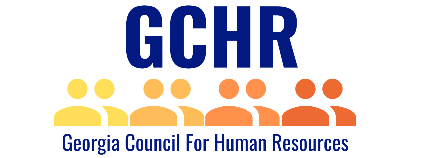 Georgia Council for Human Resources 2024 Annual ConferenceSeptember 11-13, 2024	Georgia Council for Human Resources 2024 Annual ConferenceSeptember 11-13, 2024	Georgia Council for Human Resources 2024 Annual ConferenceSeptember 11-13, 2024	Georgia Council for Human Resources 2024 Annual ConferenceSeptember 11-13, 2024	Georgia Council for Human Resources 2024 Annual ConferenceSeptember 11-13, 2024	Georgia Council for Human Resources 2024 Annual ConferenceSeptember 11-13, 2024	Registration FormRegistration FormRegistration FormRegistration FormRegistration FormRegistration FormHyatt Regency SavannahThis electronic form allows you to enter data into designated fields. Use the tab key or mouse to move to each field. When you have completed the form, save this file using “Save As” and attach it to an e-mail addressed to conference@gchr.org or print this page and fax it to 404-393-1081, or mail it to the address below.Hyatt Regency SavannahThis electronic form allows you to enter data into designated fields. Use the tab key or mouse to move to each field. When you have completed the form, save this file using “Save As” and attach it to an e-mail addressed to conference@gchr.org or print this page and fax it to 404-393-1081, or mail it to the address below.Hyatt Regency SavannahThis electronic form allows you to enter data into designated fields. Use the tab key or mouse to move to each field. When you have completed the form, save this file using “Save As” and attach it to an e-mail addressed to conference@gchr.org or print this page and fax it to 404-393-1081, or mail it to the address below.Hyatt Regency SavannahThis electronic form allows you to enter data into designated fields. Use the tab key or mouse to move to each field. When you have completed the form, save this file using “Save As” and attach it to an e-mail addressed to conference@gchr.org or print this page and fax it to 404-393-1081, or mail it to the address below.Hyatt Regency SavannahThis electronic form allows you to enter data into designated fields. Use the tab key or mouse to move to each field. When you have completed the form, save this file using “Save As” and attach it to an e-mail addressed to conference@gchr.org or print this page and fax it to 404-393-1081, or mail it to the address below.Hyatt Regency SavannahThis electronic form allows you to enter data into designated fields. Use the tab key or mouse to move to each field. When you have completed the form, save this file using “Save As” and attach it to an e-mail addressed to conference@gchr.org or print this page and fax it to 404-393-1081, or mail it to the address below.Hyatt Regency SavannahThis electronic form allows you to enter data into designated fields. Use the tab key or mouse to move to each field. When you have completed the form, save this file using “Save As” and attach it to an e-mail addressed to conference@gchr.org or print this page and fax it to 404-393-1081, or mail it to the address below.ATTENDEE INFORMATIONATTENDEE INFORMATIONATTENDEE INFORMATIONATTENDEE INFORMATIONATTENDEE INFORMATIONATTENDEE INFORMATIONATTENDEE INFORMATIONLast Name:  Last Name:  Last Name:  First Name:  First Name:  First Name:  MI:  Preferred Name for Name Badge:  Preferred Name for Name Badge:  Preferred Name for Name Badge:  Preferred Name for Name Badge:  Preferred Name for Name Badge:  Title:  Title:  Employer or Organization:  Employer or Organization:  Employer or Organization:  Employer or Organization:  Employer or Organization:  Employer or Organization:  Employer or Organization:  Business Address:  Business Address:  Business Address:  Business Address:  City, State, Zip:  City, State, Zip:  City, State, Zip:  Phone:  Phone:  Fax:  Fax:  E-mail:  E-mail:  E-mail:  REGISTRATION INFORMATIONREGISTRATION INFORMATIONREGISTRATION INFORMATIONREGISTRATION INFORMATIONREGISTRATION INFORMATIONREGISTRATION INFORMATIONREGISTRATION INFORMATIONPlease select one:         $375.00 – Super Saver Special Member Rate if registration & payment received between now and 4/30/24        $425.00 – Super Saver Special Non-Member Rate if registration & payment received between now and 4/30/24        $400.00 – Early-Bird Special Member Rate if registration & payment received between 5/1/24 and 6/30/24        $450.00 – Early-Bird Special Non-Member Rate if registration & payment received between 5/1/24 and 6/30/24        $475.00 – Regular registration for Members if registration & payment received between 7/1/24 - 8/31/24                                                                                                      $575.00 – Regular registration for Non-members if registration & payment received between 7/1/24 - 8/31/24        $500.00 – Full registration for Members on-site or after 9/1/24        $600.00 – Full registration for Non-Members on-site or after 9/1/24Please select one:         $375.00 – Super Saver Special Member Rate if registration & payment received between now and 4/30/24        $425.00 – Super Saver Special Non-Member Rate if registration & payment received between now and 4/30/24        $400.00 – Early-Bird Special Member Rate if registration & payment received between 5/1/24 and 6/30/24        $450.00 – Early-Bird Special Non-Member Rate if registration & payment received between 5/1/24 and 6/30/24        $475.00 – Regular registration for Members if registration & payment received between 7/1/24 - 8/31/24                                                                                                      $575.00 – Regular registration for Non-members if registration & payment received between 7/1/24 - 8/31/24        $500.00 – Full registration for Members on-site or after 9/1/24        $600.00 – Full registration for Non-Members on-site or after 9/1/24Please select one:         $375.00 – Super Saver Special Member Rate if registration & payment received between now and 4/30/24        $425.00 – Super Saver Special Non-Member Rate if registration & payment received between now and 4/30/24        $400.00 – Early-Bird Special Member Rate if registration & payment received between 5/1/24 and 6/30/24        $450.00 – Early-Bird Special Non-Member Rate if registration & payment received between 5/1/24 and 6/30/24        $475.00 – Regular registration for Members if registration & payment received between 7/1/24 - 8/31/24                                                                                                      $575.00 – Regular registration for Non-members if registration & payment received between 7/1/24 - 8/31/24        $500.00 – Full registration for Members on-site or after 9/1/24        $600.00 – Full registration for Non-Members on-site or after 9/1/24Please select one:         $375.00 – Super Saver Special Member Rate if registration & payment received between now and 4/30/24        $425.00 – Super Saver Special Non-Member Rate if registration & payment received between now and 4/30/24        $400.00 – Early-Bird Special Member Rate if registration & payment received between 5/1/24 and 6/30/24        $450.00 – Early-Bird Special Non-Member Rate if registration & payment received between 5/1/24 and 6/30/24        $475.00 – Regular registration for Members if registration & payment received between 7/1/24 - 8/31/24                                                                                                      $575.00 – Regular registration for Non-members if registration & payment received between 7/1/24 - 8/31/24        $500.00 – Full registration for Members on-site or after 9/1/24        $600.00 – Full registration for Non-Members on-site or after 9/1/24Please select one:         $375.00 – Super Saver Special Member Rate if registration & payment received between now and 4/30/24        $425.00 – Super Saver Special Non-Member Rate if registration & payment received between now and 4/30/24        $400.00 – Early-Bird Special Member Rate if registration & payment received between 5/1/24 and 6/30/24        $450.00 – Early-Bird Special Non-Member Rate if registration & payment received between 5/1/24 and 6/30/24        $475.00 – Regular registration for Members if registration & payment received between 7/1/24 - 8/31/24                                                                                                      $575.00 – Regular registration for Non-members if registration & payment received between 7/1/24 - 8/31/24        $500.00 – Full registration for Members on-site or after 9/1/24        $600.00 – Full registration for Non-Members on-site or after 9/1/24Please select one:         $375.00 – Super Saver Special Member Rate if registration & payment received between now and 4/30/24        $425.00 – Super Saver Special Non-Member Rate if registration & payment received between now and 4/30/24        $400.00 – Early-Bird Special Member Rate if registration & payment received between 5/1/24 and 6/30/24        $450.00 – Early-Bird Special Non-Member Rate if registration & payment received between 5/1/24 and 6/30/24        $475.00 – Regular registration for Members if registration & payment received between 7/1/24 - 8/31/24                                                                                                      $575.00 – Regular registration for Non-members if registration & payment received between 7/1/24 - 8/31/24        $500.00 – Full registration for Members on-site or after 9/1/24        $600.00 – Full registration for Non-Members on-site or after 9/1/24Please select one:         $375.00 – Super Saver Special Member Rate if registration & payment received between now and 4/30/24        $425.00 – Super Saver Special Non-Member Rate if registration & payment received between now and 4/30/24        $400.00 – Early-Bird Special Member Rate if registration & payment received between 5/1/24 and 6/30/24        $450.00 – Early-Bird Special Non-Member Rate if registration & payment received between 5/1/24 and 6/30/24        $475.00 – Regular registration for Members if registration & payment received between 7/1/24 - 8/31/24                                                                                                      $575.00 – Regular registration for Non-members if registration & payment received between 7/1/24 - 8/31/24        $500.00 – Full registration for Members on-site or after 9/1/24        $600.00 – Full registration for Non-Members on-site or after 9/1/24PAYMENT INFORMATIONPAYMENT INFORMATIONPAYMENT INFORMATIONPAYMENT INFORMATIONPAYMENT INFORMATIONPAYMENT INFORMATIONPAYMENT INFORMATIONUse of our convenient online registration/payment system is encouraged and is available 24/7 on our website at gchrga.org. Online registration/payment made on:   Payment is attached. Registration form and payment can be mailed to the address below.PLEASE NOTE: Payments must be received by the dates as noted above in order to be eligible for the discounted rates indicated with the exception of the on-site registration fee!!!Make check or money order payable to Georgia Council for Human Resources or GCHR. Indicate name(s) of all attendee(s) for which payment is being made, or make payment online at gchrga.org. Cancellation Policy“Refunds for cancellations of registrations, less a $100 cancellation fee, will be available IF cancelled in writing no later than 5:00 p.m. on Monday, July 15, 2024,  NO REFUNDS will be available for cancellations made after JULY 15, 2024.Substitutions are encouraged.  Cancellation requests may be faxed to (404) 393-1081.”Registrations received without payment made by July 15, 2024, will be required to pay the full conference registration fee at time of registration.Use of our convenient online registration/payment system is encouraged and is available 24/7 on our website at gchrga.org. Online registration/payment made on:   Payment is attached. Registration form and payment can be mailed to the address below.PLEASE NOTE: Payments must be received by the dates as noted above in order to be eligible for the discounted rates indicated with the exception of the on-site registration fee!!!Make check or money order payable to Georgia Council for Human Resources or GCHR. Indicate name(s) of all attendee(s) for which payment is being made, or make payment online at gchrga.org. Cancellation Policy“Refunds for cancellations of registrations, less a $100 cancellation fee, will be available IF cancelled in writing no later than 5:00 p.m. on Monday, July 15, 2024,  NO REFUNDS will be available for cancellations made after JULY 15, 2024.Substitutions are encouraged.  Cancellation requests may be faxed to (404) 393-1081.”Registrations received without payment made by July 15, 2024, will be required to pay the full conference registration fee at time of registration.Use of our convenient online registration/payment system is encouraged and is available 24/7 on our website at gchrga.org. Online registration/payment made on:   Payment is attached. Registration form and payment can be mailed to the address below.PLEASE NOTE: Payments must be received by the dates as noted above in order to be eligible for the discounted rates indicated with the exception of the on-site registration fee!!!Make check or money order payable to Georgia Council for Human Resources or GCHR. Indicate name(s) of all attendee(s) for which payment is being made, or make payment online at gchrga.org. Cancellation Policy“Refunds for cancellations of registrations, less a $100 cancellation fee, will be available IF cancelled in writing no later than 5:00 p.m. on Monday, July 15, 2024,  NO REFUNDS will be available for cancellations made after JULY 15, 2024.Substitutions are encouraged.  Cancellation requests may be faxed to (404) 393-1081.”Registrations received without payment made by July 15, 2024, will be required to pay the full conference registration fee at time of registration.Use of our convenient online registration/payment system is encouraged and is available 24/7 on our website at gchrga.org. Online registration/payment made on:   Payment is attached. Registration form and payment can be mailed to the address below.PLEASE NOTE: Payments must be received by the dates as noted above in order to be eligible for the discounted rates indicated with the exception of the on-site registration fee!!!Make check or money order payable to Georgia Council for Human Resources or GCHR. Indicate name(s) of all attendee(s) for which payment is being made, or make payment online at gchrga.org. Cancellation Policy“Refunds for cancellations of registrations, less a $100 cancellation fee, will be available IF cancelled in writing no later than 5:00 p.m. on Monday, July 15, 2024,  NO REFUNDS will be available for cancellations made after JULY 15, 2024.Substitutions are encouraged.  Cancellation requests may be faxed to (404) 393-1081.”Registrations received without payment made by July 15, 2024, will be required to pay the full conference registration fee at time of registration.Use of our convenient online registration/payment system is encouraged and is available 24/7 on our website at gchrga.org. Online registration/payment made on:   Payment is attached. Registration form and payment can be mailed to the address below.PLEASE NOTE: Payments must be received by the dates as noted above in order to be eligible for the discounted rates indicated with the exception of the on-site registration fee!!!Make check or money order payable to Georgia Council for Human Resources or GCHR. Indicate name(s) of all attendee(s) for which payment is being made, or make payment online at gchrga.org. Cancellation Policy“Refunds for cancellations of registrations, less a $100 cancellation fee, will be available IF cancelled in writing no later than 5:00 p.m. on Monday, July 15, 2024,  NO REFUNDS will be available for cancellations made after JULY 15, 2024.Substitutions are encouraged.  Cancellation requests may be faxed to (404) 393-1081.”Registrations received without payment made by July 15, 2024, will be required to pay the full conference registration fee at time of registration.Use of our convenient online registration/payment system is encouraged and is available 24/7 on our website at gchrga.org. Online registration/payment made on:   Payment is attached. Registration form and payment can be mailed to the address below.PLEASE NOTE: Payments must be received by the dates as noted above in order to be eligible for the discounted rates indicated with the exception of the on-site registration fee!!!Make check or money order payable to Georgia Council for Human Resources or GCHR. Indicate name(s) of all attendee(s) for which payment is being made, or make payment online at gchrga.org. Cancellation Policy“Refunds for cancellations of registrations, less a $100 cancellation fee, will be available IF cancelled in writing no later than 5:00 p.m. on Monday, July 15, 2024,  NO REFUNDS will be available for cancellations made after JULY 15, 2024.Substitutions are encouraged.  Cancellation requests may be faxed to (404) 393-1081.”Registrations received without payment made by July 15, 2024, will be required to pay the full conference registration fee at time of registration.Use of our convenient online registration/payment system is encouraged and is available 24/7 on our website at gchrga.org. Online registration/payment made on:   Payment is attached. Registration form and payment can be mailed to the address below.PLEASE NOTE: Payments must be received by the dates as noted above in order to be eligible for the discounted rates indicated with the exception of the on-site registration fee!!!Make check or money order payable to Georgia Council for Human Resources or GCHR. Indicate name(s) of all attendee(s) for which payment is being made, or make payment online at gchrga.org. Cancellation Policy“Refunds for cancellations of registrations, less a $100 cancellation fee, will be available IF cancelled in writing no later than 5:00 p.m. on Monday, July 15, 2024,  NO REFUNDS will be available for cancellations made after JULY 15, 2024.Substitutions are encouraged.  Cancellation requests may be faxed to (404) 393-1081.”Registrations received without payment made by July 15, 2024, will be required to pay the full conference registration fee at time of registration.ACCOMMODATIONSACCOMMODATIONSACCOMMODATIONSACCOMMODATIONSACCOMMODATIONSACCOMMODATIONSACCOMMODATIONSDisability or special accommodation needs:       Disability or special accommodation needs:       Disability or special accommodation needs:       Disability or special accommodation needs:       Disability or special accommodation needs:       Disability or special accommodation needs:       Disability or special accommodation needs:       Special meal requirements:       Special meal requirements:       Special meal requirements:       Special meal requirements:       Special meal requirements:       Special meal requirements:       Special meal requirements:       Georgia Council for Human ResourcesP.O. Box 4656Atlanta, GA 30302                                   Fax: 404-393-1081 / E-mail: conference@gchrga.org Georgia Council for Human ResourcesP.O. Box 4656Atlanta, GA 30302                                   Fax: 404-393-1081 / E-mail: conference@gchrga.org Georgia Council for Human ResourcesP.O. Box 4656Atlanta, GA 30302                                   Fax: 404-393-1081 / E-mail: conference@gchrga.org Georgia Council for Human ResourcesP.O. Box 4656Atlanta, GA 30302                                   Fax: 404-393-1081 / E-mail: conference@gchrga.org Georgia Council for Human ResourcesP.O. Box 4656Atlanta, GA 30302                                   Fax: 404-393-1081 / E-mail: conference@gchrga.org Georgia Council for Human ResourcesP.O. Box 4656Atlanta, GA 30302                                   Fax: 404-393-1081 / E-mail: conference@gchrga.org Georgia Council for Human ResourcesP.O. Box 4656Atlanta, GA 30302                                   Fax: 404-393-1081 / E-mail: conference@gchrga.org 